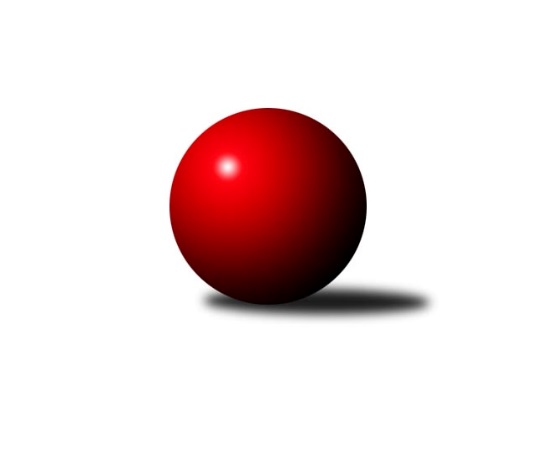 Č.1Ročník 2021/2022	12.9.2021Nejlepšího výkonu v tomto kole: 1783 dosáhlo družstvo: TJ Kuželky Česká Lípa BKrajský přebor Libereckého kraje 2021/2022Výsledky 1. kolaSouhrnný přehled výsledků:TJ Kuželky Česká Lípa B	- SK Skalice B	6:0	1783:1593	6.0:2.0	8.9.TJ Kuželky Česká Lípa C	- TJ Spartak Chrastava	4:2	1606:1523	3.0:5.0	8.9.SK Šluknov B	- TJ Dynamo Liberec B	1:5	1550:1560	4.0:4.0	10.9.TJ Doksy A	- TJ Bižuterie Jablonec n.N. B		dohrávka		7.10.TJ Lokomotiva Liberec B	- SK Skalice C		dohrávka		21.10.TJ Doksy B	- TJ Bižuterie Jablonec n.N. A		dohrávka		22.10.Tabulka družstev:	1.	TJ Kuželky Česká Lípa B	1	1	0	0	6.0 : 0.0 	6.0 : 2.0 	 1783	2	2.	TJ Dynamo Liberec B	1	1	0	0	5.0 : 1.0 	4.0 : 4.0 	 1560	2	3.	TJ Kuželky Česká Lípa C	1	1	0	0	4.0 : 2.0 	3.0 : 5.0 	 1606	2	4.	TJ Bižuterie Jablonec n.N. A	0	0	0	0	0.0 : 0.0 	0.0 : 0.0 	 0	0	5.	TJ Bižuterie Jablonec n.N. B	0	0	0	0	0.0 : 0.0 	0.0 : 0.0 	 0	0	6.	TJ Doksy A	0	0	0	0	0.0 : 0.0 	0.0 : 0.0 	 0	0	7.	TJ Doksy B	0	0	0	0	0.0 : 0.0 	0.0 : 0.0 	 0	0	8.	SK Skalice C	0	0	0	0	0.0 : 0.0 	0.0 : 0.0 	 0	0	9.	TJ Lokomotiva Liberec B	0	0	0	0	0.0 : 0.0 	0.0 : 0.0 	 0	0	10.	TJ Spartak Chrastava	1	0	0	1	2.0 : 4.0 	5.0 : 3.0 	 1523	0	11.	SK Šluknov B	1	0	0	1	1.0 : 5.0 	4.0 : 4.0 	 1550	0	12.	SK Skalice B	1	0	0	1	0.0 : 6.0 	2.0 : 6.0 	 1593	0Podrobné výsledky kola:	 TJ Kuželky Česká Lípa B	1783	6:0	1593	SK Skalice B	Miloslav Pöra	 	 217 	 227 		444 	 1:1 	 440 	 	221 	 219		Ladislav Javorek st.	Jaroslav Košek	 	 255 	 213 		468 	 2:0 	 408 	 	210 	 198		Miroslava Löffelmannová	Martin Ducke	 	 231 	 243 		474 	 2:0 	 357 	 	173 	 184		Ladislava Šmídová	Jiří Coubal	 	 195 	 202 		397 	 1:1 	 388 	 	199 	 189		Petr Tregnerrozhodčí: Miroslav MalýNejlepší výkon utkání: 474 - Martin Ducke	 TJ Kuželky Česká Lípa C	1606	4:2	1523	TJ Spartak Chrastava	Marie Kubánková	 	 170 	 195 		365 	 0:2 	 388 	 	190 	 198		Karel Mottl	Zdeněk Šalda	 	 206 	 181 		387 	 1:1 	 358 	 	166 	 192		Jaroslav Jeník	Petr Dvořák	 	 173 	 212 		385 	 0:2 	 440 	 	214 	 226		Jana Vokounová	Václav Žitný	 	 249 	 220 		469 	 2:0 	 337 	 	196 	 141		Danuše Husákovározhodčí: Marek KyzivátNejlepší výkon utkání: 469 - Václav Žitný	 SK Šluknov B	1550	1:5	1560	TJ Dynamo Liberec B	Petr Tichý	 	 204 	 208 		412 	 2:0 	 336 	 	165 	 171		Hana Vnoučková	Věra Navrátilová	 	 174 	 163 		337 	 0:2 	 395 	 	209 	 186		Ladislav Wajsar ml.	Jan Marušák	 	 187 	 187 		374 	 1:1 	 382 	 	179 	 203		Emília Císařovská	Anita Morkusová	 	 202 	 225 		427 	 1:1 	 447 	 	225 	 222		Vojtěch Trojanrozhodčí: Petr TichýNejlepší výkon utkání: 447 - Vojtěch TrojanPořadí jednotlivců:	jméno hráče	družstvo	celkem	plné	dorážka	chyby	poměr kuž.	Maximum	1.	Martin Ducke 	TJ Kuželky Česká Lípa B	474.00	310.0	164.0	4.0	1/1	(474)	2.	Václav Žitný 	TJ Kuželky Česká Lípa C	469.00	302.0	167.0	8.0	1/1	(469)	3.	Jaroslav Košek 	TJ Kuželky Česká Lípa B	468.00	327.0	141.0	4.0	1/1	(468)	4.	Vojtěch Trojan 	TJ Dynamo Liberec B	447.00	291.0	156.0	7.0	1/1	(447)	5.	Miloslav Pöra 	TJ Kuželky Česká Lípa B	444.00	293.0	151.0	5.0	1/1	(444)	6.	Jana Vokounová 	TJ Spartak Chrastava	440.00	277.0	163.0	8.0	1/1	(440)	7.	Ladislav Javorek  st.	SK Skalice B	440.00	303.0	137.0	6.0	1/1	(440)	8.	Anita Morkusová 	SK Šluknov B	427.00	294.0	133.0	5.0	1/1	(427)	9.	Petr Tichý 	SK Šluknov B	412.00	280.0	132.0	8.0	1/1	(412)	10.	Miroslava Löffelmannová 	SK Skalice B	408.00	295.0	113.0	12.0	1/1	(408)	11.	Jiří Coubal 	TJ Kuželky Česká Lípa B	397.00	286.0	111.0	8.0	1/1	(397)	12.	Ladislav Wajsar  ml.	TJ Dynamo Liberec B	395.00	282.0	113.0	12.0	1/1	(395)	13.	Karel Mottl 	TJ Spartak Chrastava	388.00	282.0	106.0	12.0	1/1	(388)	14.	Petr Tregner 	SK Skalice B	388.00	284.0	104.0	11.0	1/1	(388)	15.	Zdeněk Šalda 	TJ Kuželky Česká Lípa C	387.00	278.0	109.0	18.0	1/1	(387)	16.	Petr Dvořák 	TJ Kuželky Česká Lípa C	385.00	280.0	105.0	18.0	1/1	(385)	17.	Emília Císařovská 	TJ Dynamo Liberec B	382.00	269.0	113.0	11.0	1/1	(382)	18.	Jan Marušák 	SK Šluknov B	374.00	263.0	111.0	11.0	1/1	(374)	19.	Marie Kubánková 	TJ Kuželky Česká Lípa C	365.00	269.0	96.0	15.0	1/1	(365)	20.	Jaroslav Jeník 	TJ Spartak Chrastava	358.00	243.0	115.0	12.0	1/1	(358)	21.	Ladislava Šmídová 	SK Skalice B	357.00	281.0	76.0	18.0	1/1	(357)	22.	Věra Navrátilová 	SK Šluknov B	337.00	242.0	95.0	14.0	1/1	(337)	23.	Danuše Husáková 	TJ Spartak Chrastava	337.00	258.0	79.0	20.0	1/1	(337)	24.	Hana Vnoučková 	TJ Dynamo Liberec B	336.00	240.0	96.0	12.0	1/1	(336)Sportovně technické informace:Starty náhradníků:registrační číslo	jméno a příjmení 	datum startu 	družstvo	číslo startu
Hráči dopsaní na soupisku:registrační číslo	jméno a příjmení 	datum startu 	družstvo	Program dalšího kola:2. kolo16.9.2021	čt	17:00	TJ Spartak Chrastava - SK Šluknov B	16.9.2021	čt	17:00	TJ Bižuterie Jablonec n.N. A - TJ Lokomotiva Liberec B	16.9.2021	čt	17:00	TJ Bižuterie Jablonec n.N. B - TJ Doksy B	16.9.2021	čt	17:00	SK Skalice C - TJ Kuželky Česká Lípa B	17.9.2021	pá	17:00	SK Skalice B - TJ Kuželky Česká Lípa C	17.9.2021	pá	18:00	TJ Dynamo Liberec B - TJ Doksy A	Nejlepší šestka kola - absolutněNejlepší šestka kola - absolutněNejlepší šestka kola - absolutněNejlepší šestka kola - absolutněNejlepší šestka kola - dle průměru kuželenNejlepší šestka kola - dle průměru kuželenNejlepší šestka kola - dle průměru kuželenNejlepší šestka kola - dle průměru kuželenNejlepší šestka kola - dle průměru kuželenPočetJménoNázev týmuVýkonPočetJménoNázev týmuPrůměr (%)Výkon1xMartin ZemanSkalice C4791xVáclav ŽitnýČ. Lípa C117.724691xMartin DuckeČ. Lípa B4741xVojtěch TrojanDyn. Liberec B116.454471xVáclav ŽitnýČ. Lípa C4691xMartin ZemanSkalice C115.784791xJaroslav KošekČ. Lípa B4681xMartin DuckeČ. Lípa B113.724741xVojtěch TrojanDyn. Liberec B4471xJaroslav KošekČ. Lípa B112.294681xMiloslav PöraČ. Lípa B4441xAnita MorkusováŠluknov B111.24427